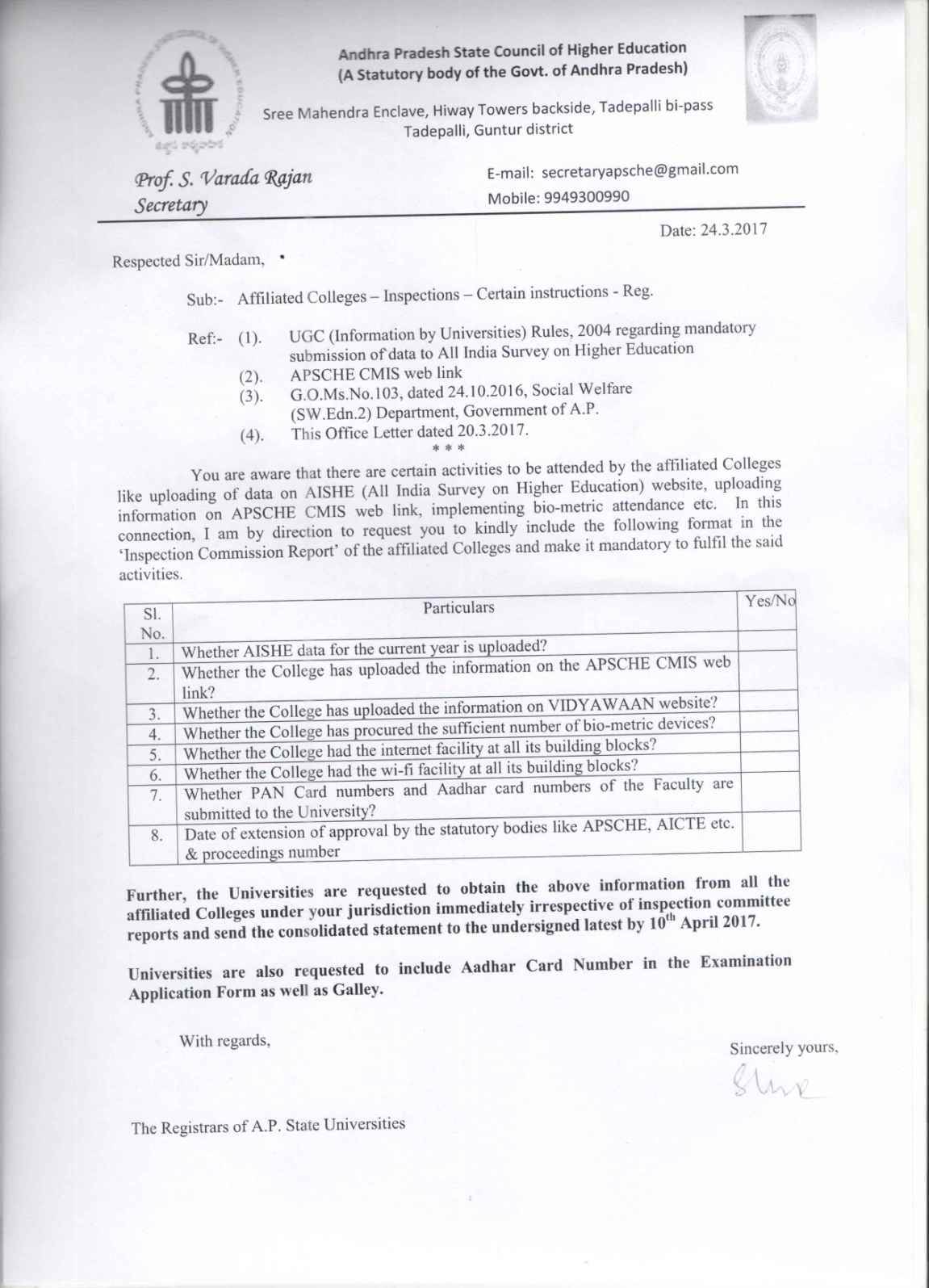 PROFORMAS.NOPARTICULARSYES/NO01Whether AISHE data for the current year is uploaded?02Whether the college has uploaded the information on the APSCHE CMIS web link?03Whether the college has uploaded the information on VIDYAWAN website?04Whether the college has procured the sufficient number of bio-metric devices?05Whether the college had the internet facility at all its building blocks?06Whether the college had the wi-fi facility at all its building blocks?07Whether PAN card numbers and Aadhar card numbers of the Faculty are submitted to the University08Date of extension approval by the statutory bodies like APSCHE, AICTE etc. &  proceedings number09List of the faculty members and their PAN numbers. 